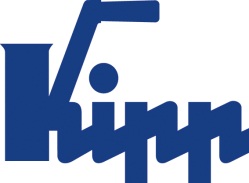 Пресс-релиз 	Зульц-на-Неккаре, апрель 2017Выводим из зацепления! KIPP представляет удобный для пользователя зажимной рычаг с нажимной кнопкойHEINRICH KIPP WERK включает в свой товарный ассортимент новый вариант проверенного временем зажимного рычага. На нем имеется удобная нажимная кнопка, облегчающая разблокировку и безопасную перестановку рычага.Приспособление для расцепления в форме нажимной кнопки позволяет мгновенно расцепить новый зажимной рычаг KIPP и переставить его. Благодаря удобному управлению зажимной рычаг становится хорошей альтернативой часто применяемым приспособлениям для зажима и регулировки в станках и оборудовании. Разблокировка рычага нажатием кнопки осуществляется интуитивно просто, так как принцип действия сразу виден.Комбинация цветов — черная рукоятка и цветной нажимной элемент или наоборот — обеспечивает привлекательный внешний вид для тех случаев, когда приспособление используется в видимой области. В стандартном исполнении зажимной рычаг поставляется с внутренней или наружной резьбой. Рукоятка выполнена из прочного стеклопластика, резьба — из стали или нержавеющей стали. Зажимные рычаги с нажимной кнопкой поставляются заводом-изготовителем длиной 20–60 мм и диаметром резьбы от M5 до M10; кроме того, доступно также большое число других размеров и вариантов исполнения.Количество знаков с учетом пробелов:Заголовок:	76 знаковПодзаголовок:	23 знаковТекст:	1 174 знаковВсего:	1 273 знаковHEINRICH KIPP WERK KGБорис Королев, экспортHeubergstraße 272172 Sulz am Neckar, ГерманияТелефон: +49 7454 793-7949E-Mail: boris.korolev@kipp.com Дополнительная информация и фотографии для прессыСм. www.kippcom.ru, регион: Германия, рубрика: новости/прессаФотография	Авторские права на иллюстрацию: при публикации в отраслевых средствах массовой информации лицензирование и выплата гонорара не требуются. Пожалуйста, указывайте первоначальный источник информации. Зажимные рычаги с нажимной кнопкой. Фотография: KIPP 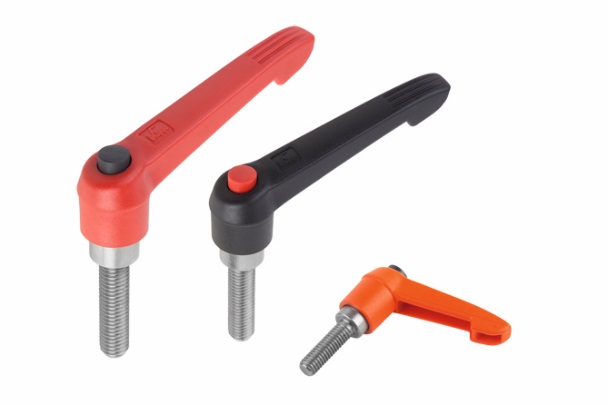 Файл фотографии: KIPP-Зажимные рычаги с нажимной кнопкой-K 0270.jpg